Critical Access Hospital Recognition: FY2018innovative telehealth initiatives Impacting population health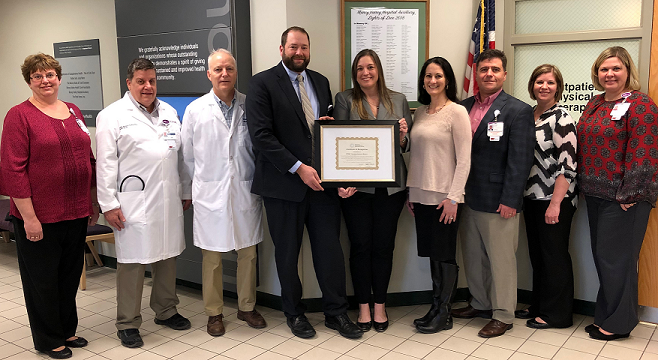 UPMC Susquehanna MuncyMuncy, PennsylvaniaUPMC Susquehanna Muncy is recognized for the development of innovative telehealth services, including stroke.Positive OutcomesTelehealth has proven to be effective in providing onsite, high quality, and timely health care services for patientsEmergency department and medical/surgical staff significantly increased their skills and understanding of:Specific community health needsTime-critical diagnosesBest practices in standards of careMaximized capacity and performance of emergency medical servicesTop AccomplishmentsHaving the ability to treat complex patients via telehealth at UPMC Susquehanna Muncy decreases the need to transport patients to and from remote locations, lowers overall costs to the health system, and improves financial and operational outcomes. Additionally, their Hospital Consumer Assessment of Healthcare Providers and Systems (HCAHPS) (patient satisfaction) scores have increased across multiple measures.“We’re proud to receive this certificate in recognition of our efforts to provide affordable, high quality health care to residents of eastern Lycoming County.”
– Matt McLaughlin, president, UPMC Susquehanna Muncy